Publicado en  el 27/10/2015 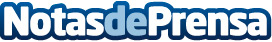 Cantabria: Díaz Tezanos se reúne con el Grupo de Iniciativas Regionales de Automoción Destaca la importante aportación del GIRA a las PYMES de la región para que puedan "ganar en competividad"Datos de contacto:Nota de prensa publicada en: https://www.notasdeprensa.es/cantabria-diaz-tezanos-se-reune-con-el-grupo Categorias: Cantabria Emprendedores Recursos humanos http://www.notasdeprensa.es